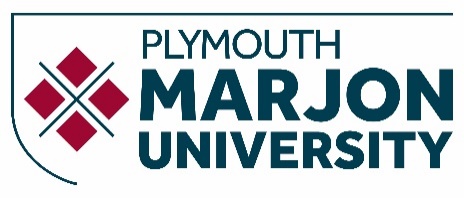 Module DescriptorDefinitive DocumentThis module will aim for the development of health and safety skills required for effective physiotherapy practice, incorporating the UK Core Skills Training Framework. This module will also enable student to acquire foundation knowledge and skills in physiotherapy professional practice and evidence-based practice.Content (Indicative) Introduction of standard and behaviours expected of professional practice.Introduction of foundation physiotherapy knowledge and skills.Development of the health and safety skills in physiotherapy practice, which include manual handling and communication skills.Introduction of Reflective practice.Introduction of Personal development plan.Digital framework for Allied Health Professionals.Introduction to evidence based practice.Teaching and Learning Experience Blended LearningIndependent Learning LecturesPractical SessionsSeminars TutorialsWorkshopModule Learning Outcomes (MLOs) On successful completion of this module students will be able to: Demonstrate awareness of the ethical and professional values within the physiotherapy profession and inter-professional teams in health and social care.Demonstrate awareness of legislation, standards, policy and guidelines relevant to practiceIdentify and demonstrate safety skills required for governance within the practice placement environment.Demonstrate awareness of own capabilities in key areas and engages in development activity.Assessment *All assessment tasks must be passed in order to pass the module.Indicative reading (APA 7th edition referenced) BooksCottrell, S. (2011). Critical thinking skills : developing effective analysis and argument (2nd ed. ed.). Palgrave Macmillan. Fook, J., & Gardner, F. (2007). Practising critical reflection : a resource handbook. Open University Press. Healey, J., & Spencer, M. (2008). Surviving your placement in health and social care : a student handbook. Open University Press. Herbert, R. (2011). Practical evidence-based physiotherapy (2nd ed. ed.). Elsevier/Churchill Livingstone. Higgs, J., Jones, M. A., Loftus, S., & Christensen, N. (2008). Clinical Reasoning in the Health Professions E-Book (4th ed.). Elsevier. Malloch, K., Porter-O'Grady, T. (2005) Introduction to Evidence-based Practice in Nursing and Health Care. Jones and Bartlett.Journal articlesKyte, D. G., Calvert, M., van der Wees, P. J., ten Hove, R., Tolan, S., & Hill, J. C. (2015, 2015/06/01/). An introduction to patient-reported outcome measures (PROMs) in physiotherapy. Physiotherapy, 101(2), 119-125. Scurlock-Evans, L., Upton, P., & Upton, D. (2014, 2014/09/01/). Evidence-Based Practice in physiotherapy: a systematic review of barriers, enablers and interventions. Physiotherapy, 100(3), 208-219. Websiteshttps://www.hcpc-uk.org/standards/standards-of-conduct-performance-and-ethicshttps://www.csp.org.uk/professional-clinical/cpd-education/professional-development/professional-frameworks/physiotherapyhttps://www.nice.org.uk/guidancehttps://www.nihr.ac.uk/about-us/who-we-are/our-policies-and-guidelines/https://pubmed.ncbi.nlm.nih.govJournalsPhysiotherapyJournal of PhysiotherapyPhysical Therapy & Rehabilitation JournalModule CodePHYC01Version(completed by QASU)Module TitlePersonal and professional developmentCreditsValid From(completed by QASU)StatusSubject Board(completed by QASU)HECoS Code100252 – PhysiotherapyAcademic Level (FHEQ)Study PeriodAPrerequisites and co-requisitesNoneNot available to students taking/having takenN/AAssessment taskLoadWeightingLearning Outcomes assessedReflective Portfolioup to 2500 words(or equivalent)50%1,2,4Practical examinationObjective Structure Practical Examination (OSPE)up to 2500 words(or equivalent)50%3